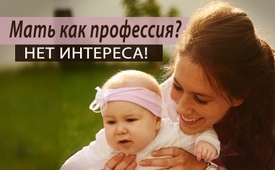 Мать как профессия? Нет интереса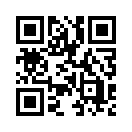 Чаще всего матери не имеют выбора между профессией и семьёй, так как ожидается, что они могут это совместить. Но привязанность маленького ребёнка к матери важнее, чем восхваляемое политикой раннее образование. Так это видит Криста Мевес, в прошлом детский и подростковый психотерапевт и поэтому разработала новую модель жизни для молодых семей.Немецкий психотерапевт для подростков и детей Криста Мевес во время своей трудовой деятельности всегда имела в центре внимания благо для детей и семей. Во многих своих книгах она пишет, что привязанность маленького ребёнка к матери важнее, чем политически восхваляемое раннее воспитание. По этой причине она в конце 90-х годов разработала, вместе с объединением «Ответственность за семью» новую модель жизни для молодых семей. На этом основании беременные женщины должны иметь возможность пройти специальную профессиональную подготовку по специальности «Мать как профессия» и получить свидетельство об её окончании. После рождения ребёнка мать может иметь право на заработную плату и пенсию. А позже она могла бы обучать других будущих матерей или работать приёмной бабушкой. Эта модель была бы не только дешевле, чем повсеместное создание яслей, но матери могли бы иметь, наконец, свободный выбор между работой и семьёй. Тем не менее, ни федеральное ведомство, ни министерство по делам семьи не проявили интереса к этому проекту...от esp.Источники:www.christa-meves.eu/aktuell/;„Kitafrei“
www.faz.net/aktuell/wirtschaft/25000-euro-fuer-einen-platz-kostspieliger-krippenausbau-12163471.htmlМожет быть вас тоже интересует:#deti - Deti - www.kla.tv/detiKla.TV – Другие новости ... свободные – независимые – без цензуры ...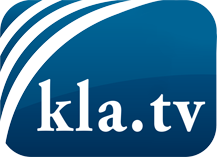 О чем СМИ не должны молчать ...Мало слышанное от народа, для народа...регулярные новости на www.kla.tv/ruОставайтесь с нами!Бесплатную рассылку новостей по электронной почте
Вы можете получить по ссылке www.kla.tv/abo-ruИнструкция по безопасности:Несогласные голоса, к сожалению, все снова подвергаются цензуре и подавлению. До тех пор, пока мы не будем сообщать в соответствии с интересами и идеологией системной прессы, мы всегда должны ожидать, что будут искать предлоги, чтобы заблокировать или навредить Kla.TV.Поэтому объединитесь сегодня в сеть независимо от интернета!
Нажмите здесь: www.kla.tv/vernetzung&lang=ruЛицензия:    Creative Commons License с указанием названия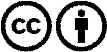 Распространение и переработка желательно с указанием названия! При этом материал не может быть представлен вне контекста. Учреждения, финансируемые за счет государственных средств, не могут пользоваться ими без консультации. Нарушения могут преследоваться по закону.